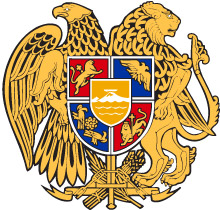 N o  __________________			              «_____» ______________________  2024թ.ՆԱԽԱԳԻԾՀԱՅԱՍՏԱՆԻ ՀԱՆՐԱՊԵՏՈՒԹՅԱՆ ԿՐԹՈՒԹՅԱՆ ԵՎ ԳԻՏՈՒԹՅԱՆ ՆԱԽԱՐԱՐԻ  2012 ԹՎԱԿԱՆԻ ՄԱՅԻՍԻ 3-Ի N 388-Ն ՀՐԱՄԱՆՈՒՄ ԼՐԱՑՈՒՄ ԿԱՏԱՐԵԼՈՒ ՄԱՍԻՆՂեկավարվելով  «Նորմատիվ իրավական ակտերի մասին» օրենքի 33-րդ և 34-րդ հոդվածների 1-ին մասերի պահանջներով` ՀՐԱՄԱՅՈՒՄ ԵՄ1.Հայաստանի Հանրապետության կրթության և գիտության նախարարի 2012 թվականի մայիսի 3-ի «Հանրակրթական սումնական հաստատության սովորողների կողմից կրթական ծրագրերի յուրացման ամփոփիչ ստուգման կամ ատեստավորման անցկացման, սովորողների փոխադրման, ավարտման և ուսումնական տարվա ընթացքում բացակայած սովորողի՝ հաջորդ դասարան կամ հանրակրթության հաջորդ աստիճան փոխադրման կարգը հաստատելու և Հայաստանի Հանրապետության կրթության և գիտության նախարարի 2011 թվականի ապրիլի 22-ի N 391-Ն հրամանն ուժը կորցրած ճանաչելու մասին» N 388-Ն հրամանի հավելվածի՝43-րդ կետը լրացնել նոր 43.1 կետով՝ հետևյալ բովանդակությամբ.«43.1  Եթե 9-րդ կամ 12-րդ դասարանի սովորողը «Հայոց լեզու», «Հայ գրականություն» կամ «Գրականություն», «Հայոց պատմություն» առարկաներն ուսումնասիրել է վերջին երկու ուսումնական տարիներին, ապա հիմնական կրթության վկայականում կամ միջնակարգ կրթության ատեստատում այդ առարկայի համապատասխան տողում, սովորողի ցանկությամբ՝ ծնողի (նրա օրինական ներկայացուցչի) համաձայնությամբ, նշում չի կատարվում: Տվյալ դեպքում սովորողն իր ցանկությամբ կարող է ազատվել 9-րդ դասարանում` «Հայոց լեզու», «Գրականություն», «Հայոց պատմություն» առարկաների և 12-րդ դասարանում` «Հայոց լեզու և հայ գրականություն», «Հայոց պատմություն» առարկաների ավարտական, պետական ավարտական քննություններից: Այդ դեպքում ավարտական փաստաթղթի համապատասխան տողում նշում չի կատարվում:»:2. Սույն հրամանն ուժի մեջ է մտնում պաշտոնական հրապարակմանը հաջորդող օրվանից:              ՆԱԽԱՐԱՐ՝   Ժ. ԱՆԴՐԵԱՍՅԱՆ